ČESKÉ VYSOKÉ UČENÍ TECHNICKÉ V PRAZE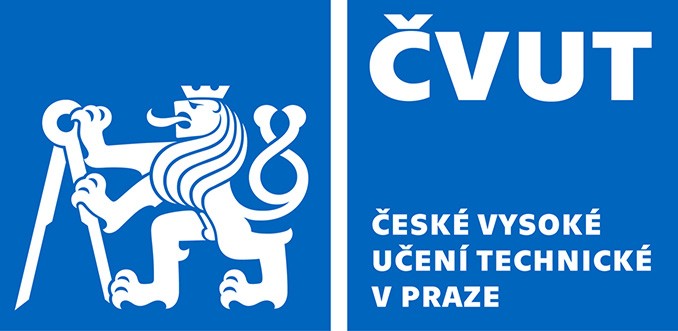 Fakulta stavebníOddělení pro vědu a výzkumThákurova 7, 166 29 Praha 6Žádost o udělení podpory z prostředků Iniciačního fondu FSvFSv Initiation fund - Application formJméno/First Name:Příjmení/Surname:Příjmení/Surname:FDatum nástupu ke studiu/Starting date of study:Datum nástupu ke studiu/Starting date of study:Datum nástupu ke studiu/Starting date of study:Datum nástupu ke studiu/Starting date of study:Datum nástupu ke studiu/Starting date of study:FŠkolitel/ Supervisor:Školitel/ Supervisor:Školitel/ Supervisor:FStudijní program/Study programme:Studijní program/Study programme:Pracoviště/Department:Pracoviště/Department:Pracoviště/Department:Pracoviště/Department:Název disertační práce / Title of PhD thesis:Název disertační práce / Title of PhD thesis:Název disertační práce / Title of PhD thesis:Název disertační práce / Title of PhD thesis:Název disertační práce / Title of PhD thesis:Název disertační práce / Title of PhD thesis:Název disertační práce / Title of PhD thesis:Název disertační práce / Title of PhD thesis:Název disertační práce / Title of PhD thesis:Název disertační práce / Title of PhD thesis:Název disertační práce / Title of PhD thesis:Seznam publikací / List of publications:Seznam publikací / List of publications:Seznam publikací / List of publications:Seznam publikací / List of publications:Seznam publikací / List of publications:Seznam publikací / List of publications:Seznam publikací / List of publications:Seznam publikací / List of publications:Seznam publikací / List of publications:Seznam publikací / List of publications:Seznam publikací / List of publications:Další významné aktivity doktoranda / Other significant activities and results:Další významné aktivity doktoranda / Other significant activities and results:Další významné aktivity doktoranda / Other significant activities and results:Další významné aktivity doktoranda / Other significant activities and results:Další významné aktivity doktoranda / Other significant activities and results:Další významné aktivity doktoranda / Other significant activities and results:Další významné aktivity doktoranda / Other significant activities and results:Další významné aktivity doktoranda / Other significant activities and results:Další významné aktivity doktoranda / Other significant activities and results:Další významné aktivity doktoranda / Other significant activities and results:Další významné aktivity doktoranda / Other significant activities and results:Datum/DatePodpis žadatele/SignaturePodpis žadatele/SignaturePodpis žadatele/SignatureVyjádření vedoucího pracoviště / Evaluation of applicant by the Head of Department:Vyjádření vedoucího pracoviště / Evaluation of applicant by the Head of Department:Vyjádření vedoucího pracoviště / Evaluation of applicant by the Head of Department:Vyjádření vedoucího pracoviště / Evaluation of applicant by the Head of Department:Vyjádření vedoucího pracoviště / Evaluation of applicant by the Head of Department:Vyjádření vedoucího pracoviště / Evaluation of applicant by the Head of Department:Vyjádření vedoucího pracoviště / Evaluation of applicant by the Head of Department:Vyjádření vedoucího pracoviště / Evaluation of applicant by the Head of Department:Vyjádření vedoucího pracoviště / Evaluation of applicant by the Head of Department:Vyjádření vedoucího pracoviště / Evaluation of applicant by the Head of Department:Vyjádření vedoucího pracoviště / Evaluation of applicant by the Head of Department:Datum/DatePodpis vedoucího pracoviště/ Head of Department signaturePodpis vedoucího pracoviště/ Head of Department signaturePodpis vedoucího pracoviště/ Head of Department signature